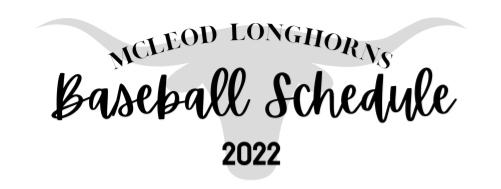 Date                  				Opponent/Location       				Time                                                                Feb 24-26                                                              James Bowie Tour.                                                                         TBA   Mar 3-5        			                New Boston Tour.                 			                TBAMar 10-12                                                            Hughes Springs Tour.                                                                   TBAMarch 15		                               @Detroit	  				                4:30March 18       				VS Rivercrest             					6:00March 22       				@ Maud             					                6:00March 25                 			VS Avinger        					                6:00March 29                  			@ L-K               					                5:00April 1                 			                 @ James Bowie                       				6:00April 5                       	 		VS Avery                               				6:00April 8                       			VS Detroit              					4:30April 12                      			@ Rivercrest          					6:00April 14                     			VS Maud        					                6:00April 19                       			@ Avinger               					4:30April 22                       			VS L-K                  					                6:00April 26                                                                 VS James Bowie                                                                              6:00April 29                                                                 @ Avery                                                                                              4:30Head Coach: Spud Adams					Athletic Director: Steven LambethAssistant Coach: Jared Vick				                   Superintendent: Cathy May